Scramble 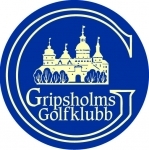 2-mannalag. Slaggolf. Max hålets par +5 slag/hål. Ett hål är avslutat först när alla spelare i laget haft möjlighet att håla ut och därmed förbättra lagets resultat. 
Båda i laget slår ut varsin boll från sin ordinarie tee, på varje hål. Minst 6 utslag/lagmedlem, 6 valfria.Laget väljer den av bollarna som har det bästa läget, för fortsatt spel. Markera läget.Placera den andra bollen inom ett scorekorts längd, från den valda bollen, inte närmare hålet. Båda slår därefter sin egen boll från det valda läget. Nästa läge väljs osv.I bunker återskapas läget mellan slagen.
Tävlingsledningen önskar Er alla lycka till och att ni får en rolig dag på banan.